Una caja de resonancia es importante en un instrumento musical de cuerdas porque:Amplifica la intensidad del sonidoDisminuye la intensidad del sonidoAumenta la frecuencia del sonidoDisminuye la frecuencia del sonidoDisminuye la potencia del sonidoUna persona parada en la calle percibe una frecuencia mayor que la que emite la sirena de una ambulancia cuando se acerca, debido a que:Le llega igual número de pulsos que los que emite la sirena, en una unidad de tiempoLe llega un número mayor de pulsos que los que emite la sirena, en una unidad de tiempoLe llega un número menor de pulsos que los que emite la sirena, en una unidad de tiempoNo está claro porque percibe una mayor frecuenciaLa ambulancia se mueve con respecto a la personaDe las siguientes características o propiedades de una onda mencionadas a continuación, la única que no cambia al pasar ella de un medio a otro es la:AmplitudElongaciónFrecuenciaLongitudVelocidadSi aumentamos la frecuencia con que vibra una fuente de sonido en un medio homogéneoel período aumenta.la velocidad disminuye.el período no se altera.la velocidad aumenta.la longitud de onda disminuye.Los sonidos se propagan en el aire con velocidadmayor cuando más agudos.mayor cuanto más graves.igual para cualquier frecuencia.mayor en la zona audible.menor en la zona audible.II.- A partir de la estructura del oído humano presentada en la figura, identifique cada una de las partes asignando el número correspondiente en el casillero de la tabla. En la figura los números son consecutivos con el camino que sigue el sonido cuando ingresa en el oído.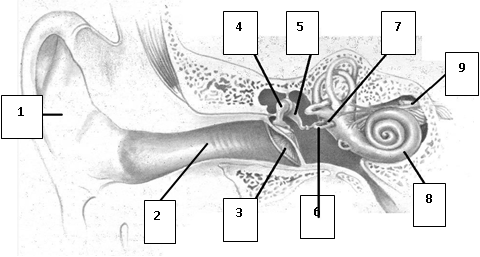 AGOSTOASIGNATURA: Física 1  MedioASIGNATURA: Física 1  MedioGUÍA DE APRENDIZAJEProfesor(a): ______Patricio Vásquez______________________GUÍA DE APRENDIZAJEProfesor(a): ______Patricio Vásquez______________________GUÍA DE APRENDIZAJEProfesor(a): ______Patricio Vásquez______________________Nombre Estudiante:Nombre Estudiante:Curso: 1 Medio A-BUnidad: Onda -SonidoUnidad: Onda -SonidoUnidad: Onda -SonidoObjetivo de Aprendizaje: Comprender ,analizar y aplicar los conceptos relacionados con la Onda – sonido.Objetivo de Aprendizaje: Comprender ,analizar y aplicar los conceptos relacionados con la Onda – sonido.Objetivo de Aprendizaje: Comprender ,analizar y aplicar los conceptos relacionados con la Onda – sonido.Recursos de aprendizaje a utilizar: Libro , ppt, internetRecursos de aprendizaje a utilizar: Libro , ppt, internetRecursos de aprendizaje a utilizar: Libro , ppt, internetInstrucciones:  Responde las siguientes preguntas con alternativas justificarInstrucciones:  Responde las siguientes preguntas con alternativas justificarInstrucciones:  Responde las siguientes preguntas con alternativas justificar867192534Cócleaó   caracolEstriboVentana ovalPabellón auricularNervio auditivoCanal auditivoYunqueTímpanoMartillo